TOREK, 14. 4. 2020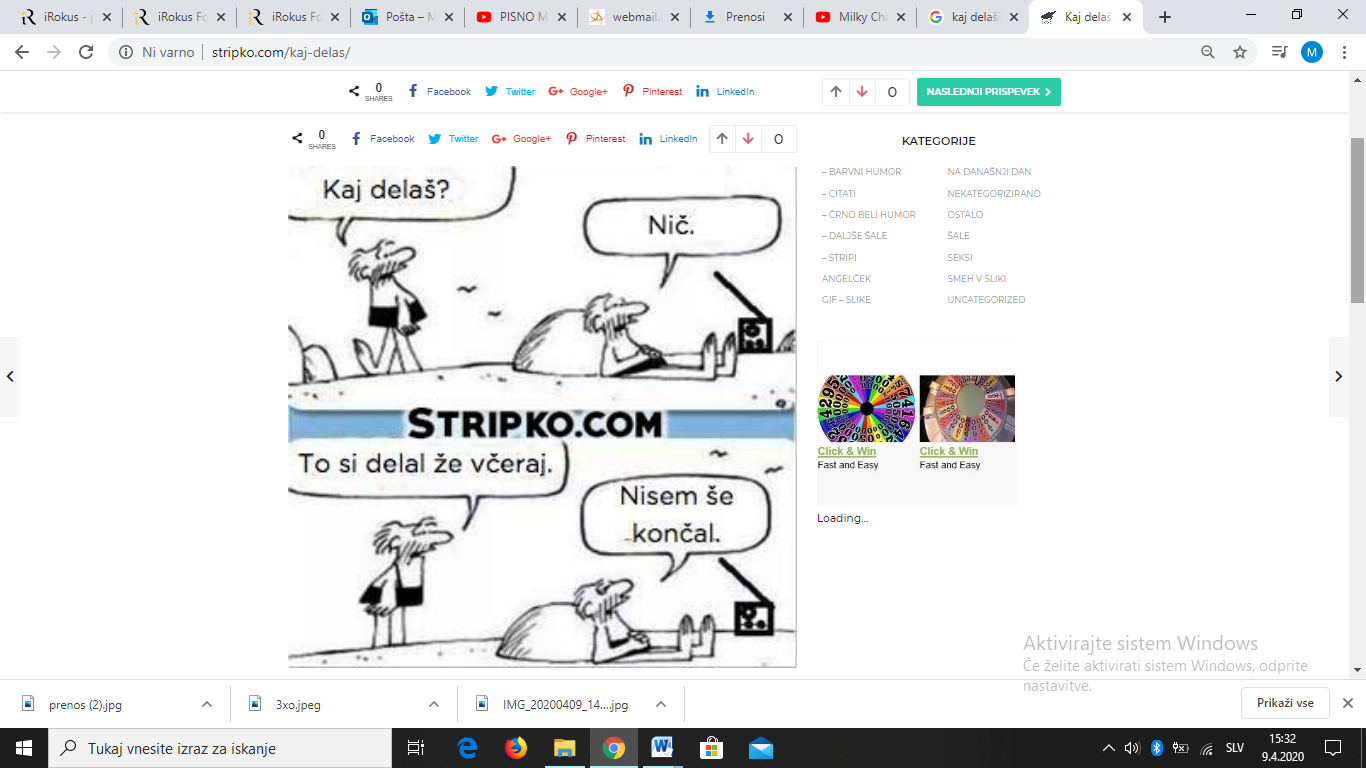                     No, ko boste končali delati NIČ, se le                                                hitro lotite nalog :DMATEMATIKADanes bomo spoznali pisno množenje. Najprej si poglej posnetek: https://youtu.be/jtGmIKvXaHkNato si preberi in reši stran 18 v delovnem zvezku.Če ti gre, samostojno reši še stran 19. Drugače pa si poglej še ta posnetek: https://youtu.be/ODyUFvbWofI Sedaj pa v zvezek napiši naslov PISNO MNOŽENJE in prepiši ter izračunaj spodnje primere. 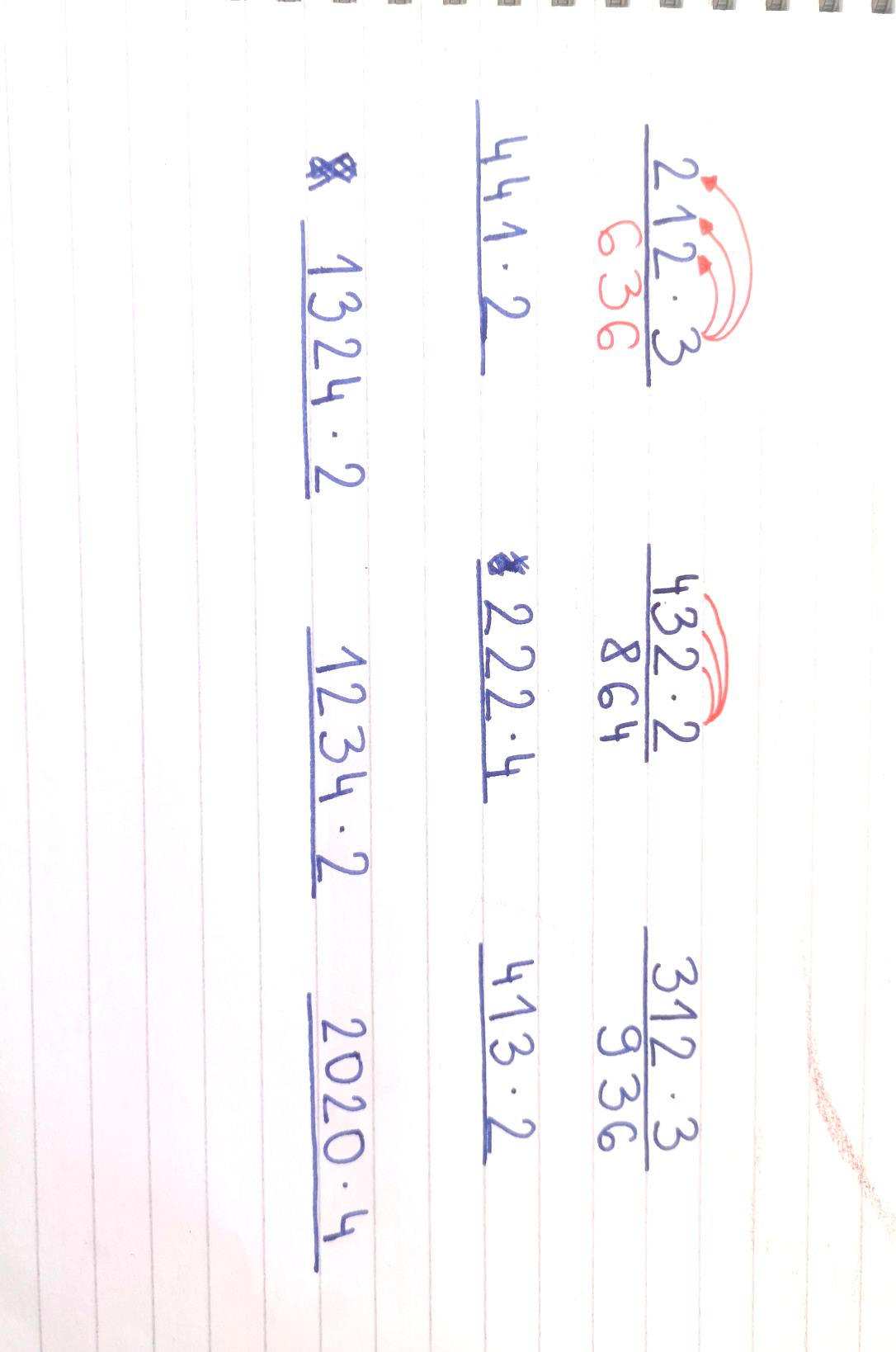 ŠPORT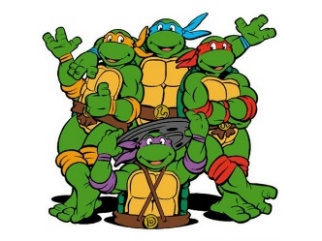 PRESKAKOVALNI NINJA TURTLESPOSKUSI KOLIKOKRAT LAHKO PRESKOČIŠ KOLEBNICO BREZ NAPAKE IN OSVOJI NINJA TURTLES PAS. KO PRESKOČIŠ KOLEBNICO 5x, DOBIŠ BELI PAS. NADALJUJ S 10 POSKOKI ZA RUMENI PAS. ZA ZELENI PAS POTREBUJEŠ 15 POSKOV. NADALJUJ VSE DO ČRNEDA PASU. ČE SE ZMOTIŠ, MORAŠ ZAČETI OD ZAČETKA. NA MAIL MI PROSIM POŠLJI, KATERI PAS SI OSVOJIL.ŠE PREJ PA NAREDI 10 MIN OGREVANJA IN RAZTEZNE VAJE.Če nimaš doma kolebnice, uporabi kakšno vrv, mehak kabel…STARTDRUŽBAV zvezek zapiši naslov  Ponavljamo - Upoštevamo pravice ljudiRešitve zapiši v zvezek. Ni potrebno, da prepisuješ naloge.  Naštej tri dolžnosti in tri pravice, ki jih imaš v šoli ali doma.Kaj je  potreba, pravica in kaj dolžnost:hodim v šolo              pijem in jem             spoštujem sošolce***dodatno ( Ali bi znal/a tudi sam/a dopisati še po en primer? Poskusi.)Kam se lahko obrneš po pomoč, kadar si v stiski ( imaš težave)?Kje vse moramo upoštevati pravila lepega vedenja?Za kaj se zavzema organizacija OZN?  Kaj o teh trditvah misliš ti?Ali jim lahko pomagamo?Na svetu je še veliko otrok, ki nima doma tako kot ga imaš ti.Mnogo otrok tvoje starosti dela. Nekateri otroci stradajo (so lačni). Mnogi nimajo možnosti hoditi v šolo ali iti k zdravniku, ko so bolni…ODDELČNA SKUPNOSTOB SLIKI PONOVI SESTAVNE DELE KOLESA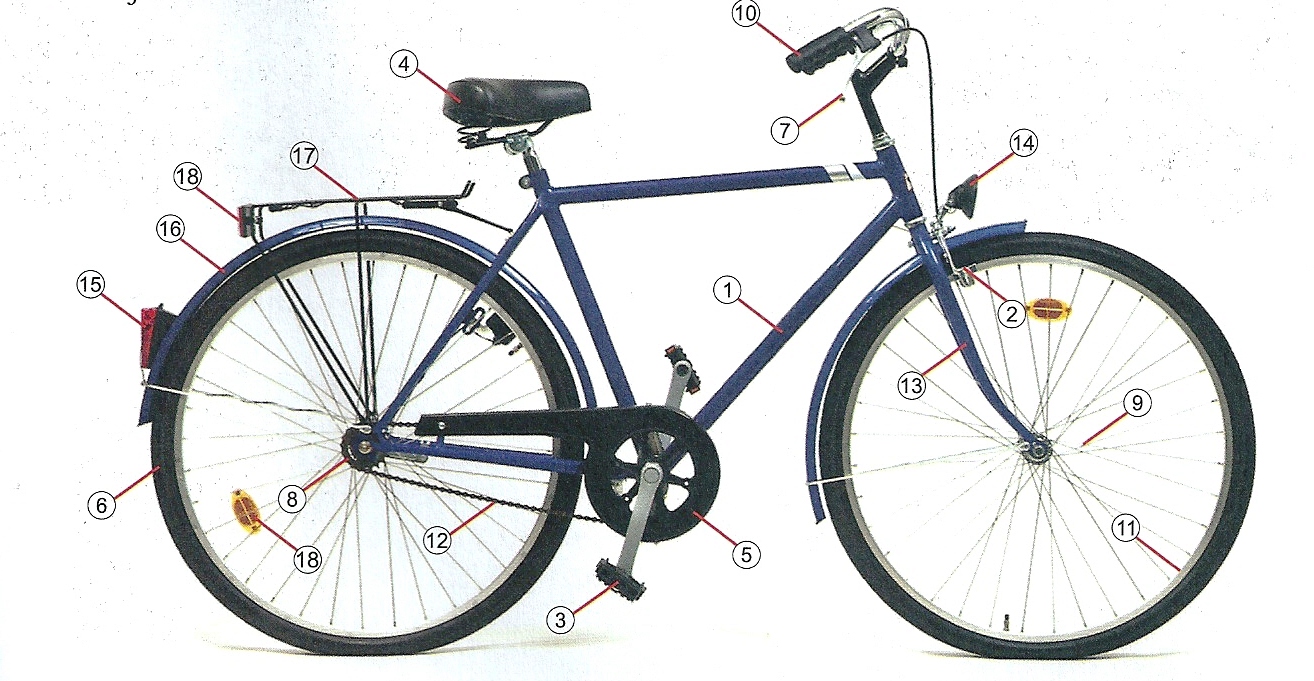 TEHNIČNO BREZHIBNO KOLO Kolo s katerim se podamo v promet mora biti TEHNIČNO BREZHIBNO. To pomeni, da ima vso predpisano opremo in dobro deluje (je vzdrževano: očiščeno, podmazano, vijaki so priviti in zračnice primerno napolnjene).  Obvezna oprema kolesa: ZAVORE, BELA LUČ SPREDAJ, RDEČA LUČ ZADAJ, ODSEVNIKI NA PEDALIH IN KOLESIH, ZVONEC. OPREMA KOLESA IN KOLESARJA ZA VARNO KOLESARJANJE Na cesto gremo le z brezhibnim kolesom. Na kolesu se moramo počutiti dobro in varno. Med kolesarjenjem imamo na glavi pravilno pripeto varnostno čelado ustrezne velikosti! Kolo, ki ga vozimo, mora biti ustrezne velikosti, da ga lahko obvladujemo. Višino sedeža nastavimo tako, da pri sedenju z nogami dosegamo tla. Krmilo mora biti nastavljeno tako, da imamo obe roki rahlo pokrčeni. Med vožnjo držimo krmilo z obema rokama!  Ročki zavor morata biti take velikosti, da ju lahko brez težav stisnemo in ustavimo. Kolesarska oblačila so živih barv in opremljena z odsevniki. Po potrebi nas varujejo tudi pred vetrom. Oprijete elastične hlače nas ne bodo tiščale ali se zapletle v verigo. PONOVIOBVEZNA OPREMA KOLESAZAKAJ JE UPORABA ČELADE OBVEZNA?KAKO VEŠ, DA JE KOLO PRIMERNE VELIKOSTI ZATE?5 POSKOKI10 POSKOKOV15 POSKOKOV20 POSKOKOV25 POSKOKOV30 POSKOKOV40 POSKOKOV50 POSKOKOV